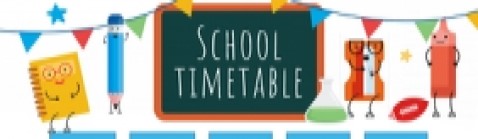 SCHOOL TIMETABLE FOR ALL CLASSES
​
9:00 A.M. START TIME FOR ALL PUPILS.
1:40 P.M. FINISH TIME FOR JUNIOR AND SENIOR INFANTS.
2:40 P.M. FINISH TIME FOR FIRST AND SECOND CLASSES9:00 A.M. START TIME FOR ALL PUPILS.
1:40 P.M. FINISH TIME FOR JUNIOR AND SENIOR INFANTS.
2:40 P.M. FINISH TIME FOR FIRST AND SECOND CLASSES.